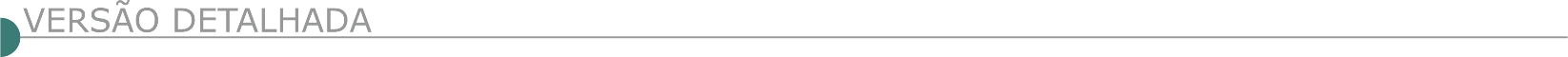 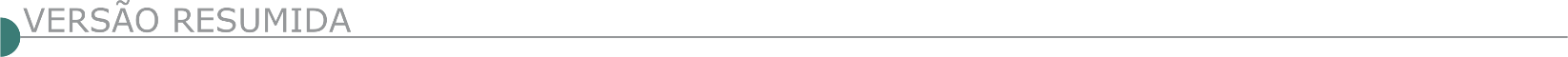   COMPANHIA DE SANEAMENTO MUNICIPAL – CESAMA - RDC ELETRÔNICO Nº 22/2019
Objeto: Contratação de Empresa ou Consórcio de Engenharia para Ampliação da Estação de Tratamento de Esgoto Barbosa Lage, no Município de Juiz de Fora/MG.
Edital a partir de: 30/09/2020 das 08:00 às 12:00 Hs e das 14:00 às 17:00 Hs
Endereço: Av. Rio Branco, 1843 - 8º ao 11º Andares - Centro - Centro - Juiz de Fora (MG)
Telefone: (0xx32) 36929200 - Entrega da Proposta: 30/09/2020 às 08:00Hs - ABERTURA DAS PROPOSTAS COMERCIAIS: Dia 22/10/2020  às  9 horas.	SITE PARA REALIZAÇÃO DO CERTAME: Ambiente do sistema RDC Eletrônico do www.comprasgovernamentais.gov.br. ESCLARECIMENTOS: através do e-mail licita@cesama.com.br ou pelo fax (32) 3692-9202.  PREFEITURA MUNICIPAL DE CARMO DO RIO CLARO - RDC ELETRÔNICO Nº 11/2020
Objeto:  Contratação de Empresa Especializada para Adequação de Via Urbana para Normalização do Tráfego no Local: Avenida José Evaristo Santana, Entroncamento com a Rua Maria Auxiliadora Ribeiro - Exclusiva para ME/EPP, Conforme LC 123/2006
Edital a partir de: 30/09/2020 das 08:00 às 11:00 Hs e das 12:30 às 17:00 Hs
Endereço: Rua Delfim Moreira, Nº 62 - Centro - Centro - Carmo do Rio Claro (MG)
Telefone: (035) 35612000- Entrega da Proposta: 30/09/2020 às 08:00.  PREFEITURA MUNICÍPAL DE CLÁUDIO– PROCESSO LICITATÓRIO Nº 227/2020, AUTUADO EM 25/09/2020, PREGÃO PRESENCIAL Nº. 049/2020Constitui objeto desta licitação o registro de preços para futura e eventual contratação de empresa para prestação de serviços de recapeamento asfáltico em diversas ruas do município, em atendimento a solicitação da Secretaria de Obras e Serviços Púbicos, conforme especificações contidas no anexo II do edital, a realizar-se no dia 08/10/2020,às 09h.Cópia do Edital à disposição dos interessados no site www.claudio.mg.gov.br e na Av. Presidente Tancredo Neves, nº 152, Centro, nesta cidade, no horário de 08h30 as 16h30, de segunda a sexta-feira.  PREFEITURA DE PARÁ DE MINAS/ MG - DIVISÃO DE LICITAÇÕES AVISO DE TOMADA DE PREÇOS Nº 026/2020 – PRC Nº 0840/20 A Prefeitura Municipal de Pará de Minas, através da Diretoria de Compras e Contratos, torna público para conhecimento dos interessados a abertura da licitação sob a modalidade TOMADA DE PREÇOS Nº 026/2020 – PRC Nº 0840/20. Objeto: Contratação de empresa para recapeamento asfáltico em vias urbanas do bairro Recanto da Lagoa. Tipo: menor preço. A abertura será no dia 14/10/2020 às 14:00 horas. O edital poderá ser obtido na íntegra na Diretoria de Compras e Contratos ou através do site http://transparencia.parademinas.mg.gov.br.   PREFEITURA MUNICIPAL DE ITAGUARA/MG- DEPARTAMENTO DE LICITAÇÕES E CONTRATOS PROCESSO 103/2020 PAVIMENTAÇÃO ASFÁLTICA PREFEITURA MUNICIPAL DE ITAGUARA/MG - Processo Licitatório 103/2020 Tomada de Preços 12/2020 - Aviso de licitação – Objeto: Contratação de empresa para execução de PAVIMENTAÇÃO ASFÁLTICA EM CBUQ em diversas vias públicas urbanas do Município de Itaguara/MG, em cinco metas. Cadastro prévio obrigatório até o dia 09/10/2020. Entrega dos envelopes até dia 15/10/2020 às 10:30 hs. Consulta ao Edital www.itaguara.mg.gov.br.   PREFEITURA MUNICIPAL DE PIEDADE DE PONTE NOVA - AVISO DE LICITAÇÃO - TOMADA DE PREÇO 004/2020 A prefeitura Municipal de Piedade de Ponte Nova torna publica a licitação referente à Tomada de Preço 004/2020, Processo Licitatório 065/2020, cujo objeto é a Contratação de empresa especializada em execução de obra pública de pavimentação asfáltica - CBUQ, “Rua D”, Bairro Novo Agreste no município de Piedade de Ponte Nova, conforme memorial descritivo e planilhas anexas, para atendimento ao Contrato de Repasse n° 830437/2016. Data da sessão: 21/10/2020 às 14:00horas. Informações: licitacao@piedadedepontenova.mg.gov.br, Tel.: (31) 3871-5203 ou no endereço Sala de Licitações, Praça Dr. José Pinto Vieira, 36, Centro, Piedade de Ponte Nova, Minas Gerais. De segunda a sexta, das 12:00h às 18:00.  PREFEITURA MUNICIPAL DE PIRAPORA/MG TORNA PÚBLICO PREGÃO PRESENCIAL Nº 026/2020Objetivando a contratação de empresa para manutenção da rede viária, compreendendo os serviços de tapa buraco e recapeamento nos Bairros: Centro, Nossa Senhora Aparecida e Santo Antônio no município de Pirapora/MG, com utilização de CBUQ. A entrega e abertura dos envelopes será no dia 09/10/2020 às 09:00h. O presente edital poderá ser obtido no seguinte endereço eletrônico: www.pirapora.mg.gov.br e demais esclarecimentos na Rua Antônio Nascimento, 274 - Centro, nos dias úteis de segunda a sexta-feira das 12:00h às 18:00h ou pelo telefone (38) 3740-6121.  MINISTÉRIO DA EDUCAÇÃO - UNIVERSIDADE FEDERAL DE VIÇOSA - TOMADA DE PREÇO Nº 5/2020
Objeto:  Construção Execução de Reforma com fornecimento total de materiais, sob o Regime de Empreitada Por Preço Unitário, necessários à Execução Das Reformas Da GPC (Gerência de Projetos e Contratação De Obras), DMT (Diretoria de Materiais), Galpão Da DMT, BBT (Biblioteca Central) e DER (Departamento De Economia Rural), situados no Campus da Universidade Federal De Viçosa, Cidade De Viçosa, Minas Gerais.
Edital a partir de: 30/09/2020 das 08:00 às 11:59 Hs e das 14:00 às 17:59 Hs
Endereço: Av. P. H. Rolfs - S/n - Gerencia de Projetos e Contratação de Obras - Campus Universitário - Viçosa (MG) - Telefone: (0xx31) 36121664 - Data da sessão: 23/10/2020 - Horário: 09:00 - Local: Portal de Compras do Governo Federal – www.comprasgovernamentais.gov.br.   ESTADO DA BA - PREFEITURA MUNICIPAL DE CANDEIAS AVISO DE ADIAMENTO CONCORRÊNCIA Nº 5/2020A Prefeitura Municipal de Candeias/BA comunica aos interessados que, em virtude de alterações no Edital e seus anexos, fica ADIADO a sessão de abertura da Concorrência nº 005/2020, cujo objeto é CONTRATAÇÃO DE EMPRESA ESPECIALIZA DA EM ENGENHARIA PARA EXECUÇÃO DE REVITALIZAÇÃO DAS PRAÇAS URBIS I, CABOTO, ROÇA GRANDE, MARIA QUITÉRIA E COLÔNIA NOS DISTRITOS E SEDE DO MUNICÍPIO DE CANDEIAS- BA, marcada, inicialmente, para o dia 28/09/2020, às 09:30 hs, PARA O DIA 29/10/2020 às 09:30. Edital e planilha retificada disponíveis no site https://sai.io.org.br/ba/candeias/site/licitacoes.   ESTADO DE SP - DEPARTAMENTO REGIONAL DE SÃO PAULO AVISOS DE LICITAÇÃO CONCORRÊNCIA Nº 58/2020O Departamento Regional de São Paulo do Serviço Social da Indústria (SESI-SP) comunica a abertura da licitação: CONCORRÊNCIA Nº 058/2020. Objeto: Contratação de empresa para construção da cobertura do Bloco "B" da Escola SESI de Ribeirão Preto, SP. Retirada do edital: a partir de 28 de setembro de 2020, através do portal www.sesisp.org.br (opção LICITAÇÕES) ou na Avenida Paulista, 1313, 2º andar, Bela Vista, São Paulo, SP. Entrega dos envelopes até as 12h00 do dia 23 de outubro de 2020 e abertura às 14h00. CONCORRÊNCIA Nº 59/2020 O Departamento Regional de São Paulo do Serviço Social da Indústria (SESI-SP) comunica a abertura da licitação: CONCORRÊNCIA Nº 059/2020. Objeto: Contratação de empresa para execução do remanescente da reforma dos vestiários e da academia e reforma da cobertura do Centro de Atividades de Jacareí, SP. Retirada do edital: a partir de 28 de setembro de 2020, através do portal www.sesisp.org.br (opção LICITAÇÕES) ou na Avenida Paulista, 1313, 2º andar, Bela Vista, São Paulo, SP. Entrega dos envelopes até as 12h00 do dia 22 de outubro de 2020 e abertura às 14h00. CONCORRÊNCIA Nº 60/2020O Departamento Regional de São Paulo do Serviço Social da Indústria (SESI-SP) comunica a abertura da licitação: CONCORRÊNCIA Nº 060/2020. Objeto: Contratação de empresa para execução de reforma e ampliação do Centro de Atividades de Santo André, SP. Retirada do edital: a partir de 28 de setembro de 2020, através do portal www.sesisp.org.br (opção LICITAÇÕES) ou na Avenida Paulista, 1313, 2º andar, Bela Vista, São Paulo, SP. Entrega dos envelopes até as 09h30 do dia 29 de outubro de 2020 e abertura às 10h30. PREFEITURA MUNICIPAL DA ESTÂNCIA TURÍSTICA DE ITU - AVISO DE LICITAÇÃO CONCORRÊNCIA Nº 15/2020 CONTRATAÇÃO DE EMPRESA DE ENGENHARIA PARA EXECUÇÃO DE IMPLANTAÇÃO DE MACROMEDIDORES NAS REDES DE ÁGUA BRUTA E TRATADA DAS ETAS DO RANCHO GRANDE, ETA 3 ÉDEN, ETA 8 HOSPITAL E DOS RESERVATÓRIOS. A Secretaria Municipal de Planejamento, Habitação e Gestão de Projetos informa a quem possa interessar que se encontra aberta a Concorrência nº 15/2020, para o objeto acima descrito. Os envelopes contendo a documentação e proposta comercial deverão ser entregues até o dia 29/10/2020, às 08h30, sendo a abertura às 09h00 do mesmo dia. O Edital completo está à disposição para consulta e impressão no site da Prefeitura: www.itu.sp.gov.br. Caso prefira obter cópia do edital diretamente na Prefeitura o interessado deverá trazer o CD para reprodução do mesmo, no horário das 08h00 às 12h00 e das 13h00 às 16h:00, exclusivamente no Departamento Central de Compras, sito na Av. Itu 400 Anos, nº 111, Bairro Itu Novo Centro, Itu/SP. Obs. 1) Não será enviado o Edital pelo correio. 2) Não serão prestadas informações por telefone, fax, e-mail. Itu, 25/09/2020 - Plínio Bernardi Júnior - Secretário Municipal de Planejamento, Habitação e Gestão de Projetos.PREFEITURA MUNICIPAL DE SANTA BÁRBARA D''OESTE DEPARTAMENTO DE ÁGUA E ESGOTO DE SANTA BÁRBARA D. O ES T E AVISO DE LICITAÇÃO CONCORRÊNCIA Nº 2/2020 Objeto: Contratação de empresa para substituição de adutora de água tratada da ETA IV para os centros de reservação Planalto do Sol, Cidade Nova, São Fernando, Palmeiras e Santa Rosa, no município de Santa Bárbara d'Oeste. Entrega dos envelopes nº 01 e 02: Até o dia 30/10/2020 às 09h00. Abertura do envelope nº 01: 30/10/2020 às 09h30. Valor estimado total: R$ 12.069.043,64. O Edital completo pode ser adquirido pelo site da Autarquia, www.daesbo.sp.gov.br, bem como no Departamento de Suprimentos e seus anexos poderão ser adquiridos pelos interessados, no Departamento de Suprimentos, situado na sede do DAE, mediante a apresentação de mídia gravável. Informações: mmosna@daesbo.sp.gov.br. Fone (19) 3459.5925.ÓRGÃO LICITANTE: BHTRANSEDITAL: LICITAÇÃO ELETRÔNICA N.º 01/2020 - RETIFICAÇÃOEndereço: Av. Engenheiro Carlos Goulart, n.º 900, Prédio 1, Bairro Buritis, Belo Horizonte/ MG Informações: Sites: www.pbh.gov.br e www.licitacoes-e.com.br Site para realização do Pregão: www.licitações-e.com.br (Banco do Brasil) SITE PARA REALIZAÇÃO DA LICITAÇÃO ELETRÔNICA: www.licitacoes-e.com.br – site de licitações do Banco do Brasil.CONSULTAS AO EDITAL E DIVULGAÇÃO DE INFORMAÇÕES: na Internet, nos sites: www.licitacoes-e.com.br e www.prefeitura.pbh.gov.br/licitacoes. Endereço: Av. Engenheiro Carlos Goulart, n.º 900, Prédio 1, Bairro Buritis, Belo Horizonte/ MG Informações: Sites: www.pbh.gov.br e www.licitacoes-e.com.br Site para realização do Pregão: www.licitações-e.com.br (Banco do Brasil) SITE PARA REALIZAÇÃO DA LICITAÇÃO ELETRÔNICA: www.licitacoes-e.com.br – site de licitações do Banco do Brasil.CONSULTAS AO EDITAL E DIVULGAÇÃO DE INFORMAÇÕES: na Internet, nos sites: www.licitacoes-e.com.br e www.prefeitura.pbh.gov.br/licitacoes. OBJETO: CONTRATAÇÃO DE EMPRESA PARA EXECUÇÃO DOS SERVIÇOS DE REFORMA DE PISOS, IMPLANTAÇÃO DE SINALIZAÇÃO TÁTIL, AMPLIAÇÃO DE BILHETERIA E CONSTRUÇÃO DE NOVO ACESSO DE PEDESTRES NA ESTAÇÃO DE INTEGRAÇÃO DIAMANTE. A COMISSÃO PERMANENTE DE LICITAÇÃO – CPL DA EMPRESA DE TRANSPORTES E TRÂNSITO DE BELO HORIZONTE S.A. – BHTRANS TORNA PÚBLICO QUE REALIZARÁ LICITAÇÃO ELETRÔNICA, PELO CRITÉRIO DE JULGAMENTO MENOR PREÇO, COM MODO DE DISPUTA ABERTO, OBJETIVANDO A CONTRATAÇÃO DO OBJETO SUPRACITADO, NAS CONDIÇÕES E TERMOS DEFINIDOS NO EDITAL E SEUS ANEXOS.DATAS: RECEBIMENTO DAS PROPOSTAS: até às 09:30 minutos do dia 23/10/2020.ABERTURA DA SESSÃO PÚBLICA (ABERTURA DAS PROPOSTAS): dia 23/10/2020 às 09 :30.DATA E HORA DA DISPUTA (LANCES): dia 23/10/2020 às 10:00VALORESVALORESVALORESVALORESValor Estimado da ObraCapital Social Igual ou SuperiorGarantia de PropostaValor do EditalR$ 174.909,12R$ -R$ -R$ -CAPACIDADE TÉCNICA: expedido por pessoa jurídica de direito público ou privado, que comprove(m) que a Licitante tenha prestado serviço de construção de pisos ou pavimentos, com área mínima de 180m² (30% da área construída).Registro no Conselho Regional de Engenharia e Agronomia – CREA ou Conselho Regional de Arquitetura e Urbanismo – CAU em nome do licitante.CAPACIDADE TÉCNICA: expedido por pessoa jurídica de direito público ou privado, que comprove(m) que a Licitante tenha prestado serviço de construção de pisos ou pavimentos, com área mínima de 180m² (30% da área construída).Registro no Conselho Regional de Engenharia e Agronomia – CREA ou Conselho Regional de Arquitetura e Urbanismo – CAU em nome do licitante.CAPACIDADE TÉCNICA: expedido por pessoa jurídica de direito público ou privado, que comprove(m) que a Licitante tenha prestado serviço de construção de pisos ou pavimentos, com área mínima de 180m² (30% da área construída).Registro no Conselho Regional de Engenharia e Agronomia – CREA ou Conselho Regional de Arquitetura e Urbanismo – CAU em nome do licitante.CAPACIDADE TÉCNICA: expedido por pessoa jurídica de direito público ou privado, que comprove(m) que a Licitante tenha prestado serviço de construção de pisos ou pavimentos, com área mínima de 180m² (30% da área construída).Registro no Conselho Regional de Engenharia e Agronomia – CREA ou Conselho Regional de Arquitetura e Urbanismo – CAU em nome do licitante.CAPACIDADE OPERACIONAL: expedido por pessoa jurídica de direito público ou privado, que comprove(m) que a Licitante tenha prestado serviço de construção de pisos ou pavimentos, com área mínima de 180m² (30% da área construída). Serão aceitos como comprovantes de capacidade técnico-operacional a Certidão de Acervo Técnico – CAT (acompanhado das(os) respectivas(os) Anotações de Responsabilidade Técnica – ART ou Registros de Responsabilidade Técnica – RRT), que faça menção à própria LICITANTE como prestadora de serviços, desde que as informações constantes desses documentos permitam aferir a similaridade/compatibilidade dos serviços com os parâmetros mínimos fixados no subitem 15.4.2.CAPACIDADE OPERACIONAL: expedido por pessoa jurídica de direito público ou privado, que comprove(m) que a Licitante tenha prestado serviço de construção de pisos ou pavimentos, com área mínima de 180m² (30% da área construída). Serão aceitos como comprovantes de capacidade técnico-operacional a Certidão de Acervo Técnico – CAT (acompanhado das(os) respectivas(os) Anotações de Responsabilidade Técnica – ART ou Registros de Responsabilidade Técnica – RRT), que faça menção à própria LICITANTE como prestadora de serviços, desde que as informações constantes desses documentos permitam aferir a similaridade/compatibilidade dos serviços com os parâmetros mínimos fixados no subitem 15.4.2.CAPACIDADE OPERACIONAL: expedido por pessoa jurídica de direito público ou privado, que comprove(m) que a Licitante tenha prestado serviço de construção de pisos ou pavimentos, com área mínima de 180m² (30% da área construída). Serão aceitos como comprovantes de capacidade técnico-operacional a Certidão de Acervo Técnico – CAT (acompanhado das(os) respectivas(os) Anotações de Responsabilidade Técnica – ART ou Registros de Responsabilidade Técnica – RRT), que faça menção à própria LICITANTE como prestadora de serviços, desde que as informações constantes desses documentos permitam aferir a similaridade/compatibilidade dos serviços com os parâmetros mínimos fixados no subitem 15.4.2.CAPACIDADE OPERACIONAL: expedido por pessoa jurídica de direito público ou privado, que comprove(m) que a Licitante tenha prestado serviço de construção de pisos ou pavimentos, com área mínima de 180m² (30% da área construída). Serão aceitos como comprovantes de capacidade técnico-operacional a Certidão de Acervo Técnico – CAT (acompanhado das(os) respectivas(os) Anotações de Responsabilidade Técnica – ART ou Registros de Responsabilidade Técnica – RRT), que faça menção à própria LICITANTE como prestadora de serviços, desde que as informações constantes desses documentos permitam aferir a similaridade/compatibilidade dos serviços com os parâmetros mínimos fixados no subitem 15.4.2.ÍNDICES ECONÔMICOS: - Conforme edital. ÍNDICES ECONÔMICOS: - Conforme edital. ÍNDICES ECONÔMICOS: - Conforme edital. ÍNDICES ECONÔMICOS: - Conforme edital. OBSERVAÇÕES: - Consórcio: Não. Visita: 4.1 – Todas as empresas interessadas em participar desta licitação deverão efetuar, OBRIGATORIAMENTE, visita técnica prévia para que possam analisar o escopo no local de realização dos serviços, para constatar as condições de execução e peculiaridades inerentes à natureza dos trabalhos. 4.2 – O(s) representante(s) legal(ais) da empresa interessada deverá(ão) nomear um(a) técnico(a) capacitado(a) a dirimir as dúvidas e solicitar os esclarecimentos que julgar necessários, por meio de documento, com autorização para realizar a visita técnica. 4.3 – Para realizar a visita, a(s) empresa(s) interessada(as) deverá(ao) entrar em contato com a Gerência de Administração e Manutenção Predial – GEAMP da BHTRANS, através do telefone: (31) 3379-5650, e agendá-la para uma das datas previstas no subitem seguinte.4.4 – As visitas ficam estabelecidas para os dias 08/10/2020, 15/10/2020 e 22/10/2020.4.5 – Ao término da visita, a BHTRANS emitirá o Termo de Visita Técnica – Anexo II, que deverá ser enviada juntamente com os Documentos para Habilitação conforme subitem 13.13.1, sob pena de inabilitação.4.6 – Não serão consideradas quaisquer reclamações posteriores, relativas ao desconhecimento dos locais e das condições de execução e peculiaridades inerentes à natureza dos trabalhos.As empresas do ramo, interessadas, poderão retirar cópia reprográfica do Edital na CPL – BHTRANS, no horário entre 10h e 15h30, no endereço situado à Av. Engenheiro Carlos Goulart, n.º 900, Prédio 1, Bairro Buritis, Belo Horizonte/ MG, mediante comprovação de pagamento de Guia a ser emitida pela BHTRANS no valor de R$ 17,28 (dezessete reais e vinte e oito centavos). Clique aqui para obter informações do edital. O NOVO Edital encontra-se disponível na Internet (www.pbh.gov.br e www.licitacoes-e.com.br). As empresas do ramo, interessadas, poderão retirar cópia reprográfica do Edital na CPL – BHTRANS, no horário entre 10h e 15h30, no endereço situado à Av. Engenheiro Carlos Goulart, n.º 900, Prédio 1, Bairro Buritis, Belo Horizonte/ MG, mediante comprovação de pagamento de Guia a ser emitida pela BHTRANS no valor de R$ 17,28 (dezessete reais e vinte e oito centavos). Ressaltamos que, a fim de adequar a nossa rotina de trabalho às recomendações das autoridades de saúde visando diminuir a propagação da Covid-19, a CPL está desempenhando as suas atividades em regime de tele trabalho (home office). Sendo assim, caso seja necessário obter vistas do processo, gentileza agendar, com antecedência, um horário para atendimento por meio do e-mail: bhtrans.cpl@pbh.gov.br ou telefone: (31) 3379- 5591. OBSERVAÇÕES: - Consórcio: Não. Visita: 4.1 – Todas as empresas interessadas em participar desta licitação deverão efetuar, OBRIGATORIAMENTE, visita técnica prévia para que possam analisar o escopo no local de realização dos serviços, para constatar as condições de execução e peculiaridades inerentes à natureza dos trabalhos. 4.2 – O(s) representante(s) legal(ais) da empresa interessada deverá(ão) nomear um(a) técnico(a) capacitado(a) a dirimir as dúvidas e solicitar os esclarecimentos que julgar necessários, por meio de documento, com autorização para realizar a visita técnica. 4.3 – Para realizar a visita, a(s) empresa(s) interessada(as) deverá(ao) entrar em contato com a Gerência de Administração e Manutenção Predial – GEAMP da BHTRANS, através do telefone: (31) 3379-5650, e agendá-la para uma das datas previstas no subitem seguinte.4.4 – As visitas ficam estabelecidas para os dias 08/10/2020, 15/10/2020 e 22/10/2020.4.5 – Ao término da visita, a BHTRANS emitirá o Termo de Visita Técnica – Anexo II, que deverá ser enviada juntamente com os Documentos para Habilitação conforme subitem 13.13.1, sob pena de inabilitação.4.6 – Não serão consideradas quaisquer reclamações posteriores, relativas ao desconhecimento dos locais e das condições de execução e peculiaridades inerentes à natureza dos trabalhos.As empresas do ramo, interessadas, poderão retirar cópia reprográfica do Edital na CPL – BHTRANS, no horário entre 10h e 15h30, no endereço situado à Av. Engenheiro Carlos Goulart, n.º 900, Prédio 1, Bairro Buritis, Belo Horizonte/ MG, mediante comprovação de pagamento de Guia a ser emitida pela BHTRANS no valor de R$ 17,28 (dezessete reais e vinte e oito centavos). Clique aqui para obter informações do edital. O NOVO Edital encontra-se disponível na Internet (www.pbh.gov.br e www.licitacoes-e.com.br). As empresas do ramo, interessadas, poderão retirar cópia reprográfica do Edital na CPL – BHTRANS, no horário entre 10h e 15h30, no endereço situado à Av. Engenheiro Carlos Goulart, n.º 900, Prédio 1, Bairro Buritis, Belo Horizonte/ MG, mediante comprovação de pagamento de Guia a ser emitida pela BHTRANS no valor de R$ 17,28 (dezessete reais e vinte e oito centavos). Ressaltamos que, a fim de adequar a nossa rotina de trabalho às recomendações das autoridades de saúde visando diminuir a propagação da Covid-19, a CPL está desempenhando as suas atividades em regime de tele trabalho (home office). Sendo assim, caso seja necessário obter vistas do processo, gentileza agendar, com antecedência, um horário para atendimento por meio do e-mail: bhtrans.cpl@pbh.gov.br ou telefone: (31) 3379- 5591. OBSERVAÇÕES: - Consórcio: Não. Visita: 4.1 – Todas as empresas interessadas em participar desta licitação deverão efetuar, OBRIGATORIAMENTE, visita técnica prévia para que possam analisar o escopo no local de realização dos serviços, para constatar as condições de execução e peculiaridades inerentes à natureza dos trabalhos. 4.2 – O(s) representante(s) legal(ais) da empresa interessada deverá(ão) nomear um(a) técnico(a) capacitado(a) a dirimir as dúvidas e solicitar os esclarecimentos que julgar necessários, por meio de documento, com autorização para realizar a visita técnica. 4.3 – Para realizar a visita, a(s) empresa(s) interessada(as) deverá(ao) entrar em contato com a Gerência de Administração e Manutenção Predial – GEAMP da BHTRANS, através do telefone: (31) 3379-5650, e agendá-la para uma das datas previstas no subitem seguinte.4.4 – As visitas ficam estabelecidas para os dias 08/10/2020, 15/10/2020 e 22/10/2020.4.5 – Ao término da visita, a BHTRANS emitirá o Termo de Visita Técnica – Anexo II, que deverá ser enviada juntamente com os Documentos para Habilitação conforme subitem 13.13.1, sob pena de inabilitação.4.6 – Não serão consideradas quaisquer reclamações posteriores, relativas ao desconhecimento dos locais e das condições de execução e peculiaridades inerentes à natureza dos trabalhos.As empresas do ramo, interessadas, poderão retirar cópia reprográfica do Edital na CPL – BHTRANS, no horário entre 10h e 15h30, no endereço situado à Av. Engenheiro Carlos Goulart, n.º 900, Prédio 1, Bairro Buritis, Belo Horizonte/ MG, mediante comprovação de pagamento de Guia a ser emitida pela BHTRANS no valor de R$ 17,28 (dezessete reais e vinte e oito centavos). Clique aqui para obter informações do edital. O NOVO Edital encontra-se disponível na Internet (www.pbh.gov.br e www.licitacoes-e.com.br). As empresas do ramo, interessadas, poderão retirar cópia reprográfica do Edital na CPL – BHTRANS, no horário entre 10h e 15h30, no endereço situado à Av. Engenheiro Carlos Goulart, n.º 900, Prédio 1, Bairro Buritis, Belo Horizonte/ MG, mediante comprovação de pagamento de Guia a ser emitida pela BHTRANS no valor de R$ 17,28 (dezessete reais e vinte e oito centavos). Ressaltamos que, a fim de adequar a nossa rotina de trabalho às recomendações das autoridades de saúde visando diminuir a propagação da Covid-19, a CPL está desempenhando as suas atividades em regime de tele trabalho (home office). Sendo assim, caso seja necessário obter vistas do processo, gentileza agendar, com antecedência, um horário para atendimento por meio do e-mail: bhtrans.cpl@pbh.gov.br ou telefone: (31) 3379- 5591. OBSERVAÇÕES: - Consórcio: Não. Visita: 4.1 – Todas as empresas interessadas em participar desta licitação deverão efetuar, OBRIGATORIAMENTE, visita técnica prévia para que possam analisar o escopo no local de realização dos serviços, para constatar as condições de execução e peculiaridades inerentes à natureza dos trabalhos. 4.2 – O(s) representante(s) legal(ais) da empresa interessada deverá(ão) nomear um(a) técnico(a) capacitado(a) a dirimir as dúvidas e solicitar os esclarecimentos que julgar necessários, por meio de documento, com autorização para realizar a visita técnica. 4.3 – Para realizar a visita, a(s) empresa(s) interessada(as) deverá(ao) entrar em contato com a Gerência de Administração e Manutenção Predial – GEAMP da BHTRANS, através do telefone: (31) 3379-5650, e agendá-la para uma das datas previstas no subitem seguinte.4.4 – As visitas ficam estabelecidas para os dias 08/10/2020, 15/10/2020 e 22/10/2020.4.5 – Ao término da visita, a BHTRANS emitirá o Termo de Visita Técnica – Anexo II, que deverá ser enviada juntamente com os Documentos para Habilitação conforme subitem 13.13.1, sob pena de inabilitação.4.6 – Não serão consideradas quaisquer reclamações posteriores, relativas ao desconhecimento dos locais e das condições de execução e peculiaridades inerentes à natureza dos trabalhos.As empresas do ramo, interessadas, poderão retirar cópia reprográfica do Edital na CPL – BHTRANS, no horário entre 10h e 15h30, no endereço situado à Av. Engenheiro Carlos Goulart, n.º 900, Prédio 1, Bairro Buritis, Belo Horizonte/ MG, mediante comprovação de pagamento de Guia a ser emitida pela BHTRANS no valor de R$ 17,28 (dezessete reais e vinte e oito centavos). Clique aqui para obter informações do edital. O NOVO Edital encontra-se disponível na Internet (www.pbh.gov.br e www.licitacoes-e.com.br). As empresas do ramo, interessadas, poderão retirar cópia reprográfica do Edital na CPL – BHTRANS, no horário entre 10h e 15h30, no endereço situado à Av. Engenheiro Carlos Goulart, n.º 900, Prédio 1, Bairro Buritis, Belo Horizonte/ MG, mediante comprovação de pagamento de Guia a ser emitida pela BHTRANS no valor de R$ 17,28 (dezessete reais e vinte e oito centavos). Ressaltamos que, a fim de adequar a nossa rotina de trabalho às recomendações das autoridades de saúde visando diminuir a propagação da Covid-19, a CPL está desempenhando as suas atividades em regime de tele trabalho (home office). Sendo assim, caso seja necessário obter vistas do processo, gentileza agendar, com antecedência, um horário para atendimento por meio do e-mail: bhtrans.cpl@pbh.gov.br ou telefone: (31) 3379- 5591. ÓRGÃO LICITANTE: BHTRANSEDITAL: LICITAÇÃO ELETRÔNICA N.º 02/2020 - RETIFICAÇÃO Endereço: Av. Engenheiro Carlos Goulart, n.º 900, Prédio 1, Bairro Buritis, Belo Horizonte/ MG Informações: Sites: www.pbh.gov.br e www.licitacoes-e.com.br Site para realização do Pregão: www.licitações-e.com.br (Banco do Brasil) SITE PARA REALIZAÇÃO DA LICITAÇÃO ELETRÔNICA: www.licitacoes-e.com.br – site de licitações do Banco do Brasil.CONSULTAS AO EDITAL E DIVULGAÇÃO DE INFORMAÇÕES: na Internet, nos sites: www.licitacoes-e.com.br e www.prefeitura.pbh.gov.br/licitacoes. Endereço: Av. Engenheiro Carlos Goulart, n.º 900, Prédio 1, Bairro Buritis, Belo Horizonte/ MG Informações: Sites: www.pbh.gov.br e www.licitacoes-e.com.br Site para realização do Pregão: www.licitações-e.com.br (Banco do Brasil) SITE PARA REALIZAÇÃO DA LICITAÇÃO ELETRÔNICA: www.licitacoes-e.com.br – site de licitações do Banco do Brasil.CONSULTAS AO EDITAL E DIVULGAÇÃO DE INFORMAÇÕES: na Internet, nos sites: www.licitacoes-e.com.br e www.prefeitura.pbh.gov.br/licitacoes. OBJETO: CONTRATAÇÃO DE EMPRESA PARA EXECUÇÃO DOS SERVIÇOS DE CONSTRUÇÃO DE BANHEIROS PÚBLICOS ACESSÍVEIS, SUBSTITUIÇÃO DE PORTAS E PINTURA DE FACHADA NA ESTAÇÃO DE INTEGRAÇÃO VILARINHO. A COMISSÃO PERMANENTE DE LICITAÇÃO – CPL DA EMPRESA DE TRANSPORTES E TRÂNSITO DE BELO HORIZONTE S.A. – BHTRANS TORNA PÚBLICO QUE REALIZARÁ LICITAÇÃO ELETRÔNICA, PELO CRITÉRIO DE JULGAMENTO MENOR PREÇO, COM MODO DE DISPUTA ABERTO, OBJETIVANDO A CONTRATAÇÃO DO OBJETO SUPRACITADO, NAS CONDIÇÕES E TERMOS DEFINIDOS NO EDITAL E SEUS ANEXOS.DATAS: RECEBIMENTO DAS PROPOSTAS: até às 13:30 minutos do dia 23/10/2020.ABERTURA DA SESSÃO PÚBLICA (ABERTURA DAS PROPOSTAS): dia 23/10/2020 às 13:30DATA E HORA DA DISPUTA (LANCES): dia 23/10/2020 às 14:00.VALORESVALORESVALORESVALORESValor Estimado da ObraCapital Social Igual ou SuperiorGarantia de PropostaValor do EditalR$ 189.503,39R$ -R$ -R$ -CAPACIDADE TÉCNICA: expedido por pessoa jurídica de direito público ou privado, que comprove(m) que o licitante tenha prestado serviço de construção de sanitários, vestiários ou similares com área mínima de 12m² (30% da área construída).Registro no Conselho Regional de Engenharia e Agronomia – CREA ou Conselho Regional de Arquitetura e Urbanismo – CAU em nome do licitante.CAPACIDADE TÉCNICA: expedido por pessoa jurídica de direito público ou privado, que comprove(m) que o licitante tenha prestado serviço de construção de sanitários, vestiários ou similares com área mínima de 12m² (30% da área construída).Registro no Conselho Regional de Engenharia e Agronomia – CREA ou Conselho Regional de Arquitetura e Urbanismo – CAU em nome do licitante.CAPACIDADE TÉCNICA: expedido por pessoa jurídica de direito público ou privado, que comprove(m) que o licitante tenha prestado serviço de construção de sanitários, vestiários ou similares com área mínima de 12m² (30% da área construída).Registro no Conselho Regional de Engenharia e Agronomia – CREA ou Conselho Regional de Arquitetura e Urbanismo – CAU em nome do licitante.CAPACIDADE TÉCNICA: expedido por pessoa jurídica de direito público ou privado, que comprove(m) que o licitante tenha prestado serviço de construção de sanitários, vestiários ou similares com área mínima de 12m² (30% da área construída).Registro no Conselho Regional de Engenharia e Agronomia – CREA ou Conselho Regional de Arquitetura e Urbanismo – CAU em nome do licitante.CAPACIDADE OPERACIONAL: expedido por pessoa jurídica de direito público ou privado, que comprove(m) que o licitante tenha prestado serviço de construção de sanitários, vestiários ou similares com área mínima de 12m² (30% da área construída).Serão aceitos como comprovantes de capacidade técnico-operacional a Certidão de Acervo Técnico – CAT (acompanhado das respectivas Anotações de Responsabilidade Técnica – ART), que faça menção à própria LICITANTE como prestadora de serviços, desde que as informações constantes desses documentos permitam aferir a similaridade/ compatibilidade dos serviços com os parâmetros mínimos fixados no subitem 15.4.2.CAPACIDADE OPERACIONAL: expedido por pessoa jurídica de direito público ou privado, que comprove(m) que o licitante tenha prestado serviço de construção de sanitários, vestiários ou similares com área mínima de 12m² (30% da área construída).Serão aceitos como comprovantes de capacidade técnico-operacional a Certidão de Acervo Técnico – CAT (acompanhado das respectivas Anotações de Responsabilidade Técnica – ART), que faça menção à própria LICITANTE como prestadora de serviços, desde que as informações constantes desses documentos permitam aferir a similaridade/ compatibilidade dos serviços com os parâmetros mínimos fixados no subitem 15.4.2.CAPACIDADE OPERACIONAL: expedido por pessoa jurídica de direito público ou privado, que comprove(m) que o licitante tenha prestado serviço de construção de sanitários, vestiários ou similares com área mínima de 12m² (30% da área construída).Serão aceitos como comprovantes de capacidade técnico-operacional a Certidão de Acervo Técnico – CAT (acompanhado das respectivas Anotações de Responsabilidade Técnica – ART), que faça menção à própria LICITANTE como prestadora de serviços, desde que as informações constantes desses documentos permitam aferir a similaridade/ compatibilidade dos serviços com os parâmetros mínimos fixados no subitem 15.4.2.CAPACIDADE OPERACIONAL: expedido por pessoa jurídica de direito público ou privado, que comprove(m) que o licitante tenha prestado serviço de construção de sanitários, vestiários ou similares com área mínima de 12m² (30% da área construída).Serão aceitos como comprovantes de capacidade técnico-operacional a Certidão de Acervo Técnico – CAT (acompanhado das respectivas Anotações de Responsabilidade Técnica – ART), que faça menção à própria LICITANTE como prestadora de serviços, desde que as informações constantes desses documentos permitam aferir a similaridade/ compatibilidade dos serviços com os parâmetros mínimos fixados no subitem 15.4.2.ÍNDICES ECONÔMICOS: - Conforme edital. ÍNDICES ECONÔMICOS: - Conforme edital. ÍNDICES ECONÔMICOS: - Conforme edital. ÍNDICES ECONÔMICOS: - Conforme edital. OBSERVAÇÕES: - Consórcio: Não. Visita: 4.1 – Todas as empresas interessadas em participar desta licitação deverão efetuar, OBRIGATORIAMENTE, visita técnica prévia para que possam analisar o escopo no local de realização dos serviços, para constatar as condições de execução e peculiaridades inerentes à natureza dos trabalhos.4.2 – O(s) representante(s) legal(ais) da empresa interessada deverá(ão) nomear um(a) técnico(a) capacitado(a) a dirimir as dúvidas e solicitar os esclarecimentos que julgar necessários, por meio de documento, com autorização para realizar a visita técnica.4.3 – Para realizar a visita, a(s) empresa(s) interessada(as) deverá(ao) entrar em contato com a Gerência de Administração e Manutenção Predial – GEAMP da BHTRANS, através do telefone: (31) 3379-5650, e agendá-la para uma das datas previstas no subitem seguinte.4.4 – As visitas ficam estabelecidas para os dias 08/10/2020, 15/10/2020 e 22/10/2020.4.5 – Ao término da visita, a BHTRANS emitirá o Termo de Visita Técnica – Anexo II, que deverá ser enviada juntamente com os Documentos para Habilitação conforme subitem 13.13.1, sob pena de inabilitação.4.6 – Não serão consideradas quaisquer reclamações posteriores, relativas ao desconhecimento dos locais e das condições de execução e peculiaridades inerentes à natureza dos trabalhos.As empresas do ramo, interessadas, poderão retirar cópia reprográfica do Edital na CPL – BHTRANS, no horário entre 10h e 15h30, no endereço situado à Av. Engenheiro Carlos Goulart, n.º 900, Prédio 1, Bairro Buritis, Belo Horizonte/ MG, mediante comprovação de pagamento de Guia a ser emitida pela BHTRANS no valor de R$ 17,28 (dezessete reais e vinte e oito centavos). Clique aqui para obter informações do edital. O NOVO Edital encontra-se disponível na Internet (www.pbh.gov.br e www.licitacoes-e. com.br). As empresas do ramo, interessadas, poderão retirar cópia reprográfica do Edital na CPL – BHTRANS, no horário entre 10h e 15h30, no endereço situado à Av. Engenheiro Carlos Goulart, n.º 900, Prédio 1, Bairro Buritis, Belo Horizonte/ MG, mediante comprovação de pagamento de Guia a ser emitida pela BHTRANS no valor de R$ 19,44 (dezenove reais e quarenta e quatro centavos). Ressaltamos que, a fim de adequar a nossa rotina de trabalho às recomendações das autoridades de saúde visando diminuir a propagação da Covid-19, a CPL está desempenhando as suas atividades em regime de tele trabalho (home office). Sendo assim, caso seja necessário obter vistas do processo, gentileza agendar, com antecedência, um horário para atendimento por meio do e-mail: bhtrans.cpl@pbh.gov.br ou telefone: (31) 3379-5591. OBSERVAÇÕES: - Consórcio: Não. Visita: 4.1 – Todas as empresas interessadas em participar desta licitação deverão efetuar, OBRIGATORIAMENTE, visita técnica prévia para que possam analisar o escopo no local de realização dos serviços, para constatar as condições de execução e peculiaridades inerentes à natureza dos trabalhos.4.2 – O(s) representante(s) legal(ais) da empresa interessada deverá(ão) nomear um(a) técnico(a) capacitado(a) a dirimir as dúvidas e solicitar os esclarecimentos que julgar necessários, por meio de documento, com autorização para realizar a visita técnica.4.3 – Para realizar a visita, a(s) empresa(s) interessada(as) deverá(ao) entrar em contato com a Gerência de Administração e Manutenção Predial – GEAMP da BHTRANS, através do telefone: (31) 3379-5650, e agendá-la para uma das datas previstas no subitem seguinte.4.4 – As visitas ficam estabelecidas para os dias 08/10/2020, 15/10/2020 e 22/10/2020.4.5 – Ao término da visita, a BHTRANS emitirá o Termo de Visita Técnica – Anexo II, que deverá ser enviada juntamente com os Documentos para Habilitação conforme subitem 13.13.1, sob pena de inabilitação.4.6 – Não serão consideradas quaisquer reclamações posteriores, relativas ao desconhecimento dos locais e das condições de execução e peculiaridades inerentes à natureza dos trabalhos.As empresas do ramo, interessadas, poderão retirar cópia reprográfica do Edital na CPL – BHTRANS, no horário entre 10h e 15h30, no endereço situado à Av. Engenheiro Carlos Goulart, n.º 900, Prédio 1, Bairro Buritis, Belo Horizonte/ MG, mediante comprovação de pagamento de Guia a ser emitida pela BHTRANS no valor de R$ 17,28 (dezessete reais e vinte e oito centavos). Clique aqui para obter informações do edital. O NOVO Edital encontra-se disponível na Internet (www.pbh.gov.br e www.licitacoes-e. com.br). As empresas do ramo, interessadas, poderão retirar cópia reprográfica do Edital na CPL – BHTRANS, no horário entre 10h e 15h30, no endereço situado à Av. Engenheiro Carlos Goulart, n.º 900, Prédio 1, Bairro Buritis, Belo Horizonte/ MG, mediante comprovação de pagamento de Guia a ser emitida pela BHTRANS no valor de R$ 19,44 (dezenove reais e quarenta e quatro centavos). Ressaltamos que, a fim de adequar a nossa rotina de trabalho às recomendações das autoridades de saúde visando diminuir a propagação da Covid-19, a CPL está desempenhando as suas atividades em regime de tele trabalho (home office). Sendo assim, caso seja necessário obter vistas do processo, gentileza agendar, com antecedência, um horário para atendimento por meio do e-mail: bhtrans.cpl@pbh.gov.br ou telefone: (31) 3379-5591. OBSERVAÇÕES: - Consórcio: Não. Visita: 4.1 – Todas as empresas interessadas em participar desta licitação deverão efetuar, OBRIGATORIAMENTE, visita técnica prévia para que possam analisar o escopo no local de realização dos serviços, para constatar as condições de execução e peculiaridades inerentes à natureza dos trabalhos.4.2 – O(s) representante(s) legal(ais) da empresa interessada deverá(ão) nomear um(a) técnico(a) capacitado(a) a dirimir as dúvidas e solicitar os esclarecimentos que julgar necessários, por meio de documento, com autorização para realizar a visita técnica.4.3 – Para realizar a visita, a(s) empresa(s) interessada(as) deverá(ao) entrar em contato com a Gerência de Administração e Manutenção Predial – GEAMP da BHTRANS, através do telefone: (31) 3379-5650, e agendá-la para uma das datas previstas no subitem seguinte.4.4 – As visitas ficam estabelecidas para os dias 08/10/2020, 15/10/2020 e 22/10/2020.4.5 – Ao término da visita, a BHTRANS emitirá o Termo de Visita Técnica – Anexo II, que deverá ser enviada juntamente com os Documentos para Habilitação conforme subitem 13.13.1, sob pena de inabilitação.4.6 – Não serão consideradas quaisquer reclamações posteriores, relativas ao desconhecimento dos locais e das condições de execução e peculiaridades inerentes à natureza dos trabalhos.As empresas do ramo, interessadas, poderão retirar cópia reprográfica do Edital na CPL – BHTRANS, no horário entre 10h e 15h30, no endereço situado à Av. Engenheiro Carlos Goulart, n.º 900, Prédio 1, Bairro Buritis, Belo Horizonte/ MG, mediante comprovação de pagamento de Guia a ser emitida pela BHTRANS no valor de R$ 17,28 (dezessete reais e vinte e oito centavos). Clique aqui para obter informações do edital. O NOVO Edital encontra-se disponível na Internet (www.pbh.gov.br e www.licitacoes-e. com.br). As empresas do ramo, interessadas, poderão retirar cópia reprográfica do Edital na CPL – BHTRANS, no horário entre 10h e 15h30, no endereço situado à Av. Engenheiro Carlos Goulart, n.º 900, Prédio 1, Bairro Buritis, Belo Horizonte/ MG, mediante comprovação de pagamento de Guia a ser emitida pela BHTRANS no valor de R$ 19,44 (dezenove reais e quarenta e quatro centavos). Ressaltamos que, a fim de adequar a nossa rotina de trabalho às recomendações das autoridades de saúde visando diminuir a propagação da Covid-19, a CPL está desempenhando as suas atividades em regime de tele trabalho (home office). Sendo assim, caso seja necessário obter vistas do processo, gentileza agendar, com antecedência, um horário para atendimento por meio do e-mail: bhtrans.cpl@pbh.gov.br ou telefone: (31) 3379-5591. OBSERVAÇÕES: - Consórcio: Não. Visita: 4.1 – Todas as empresas interessadas em participar desta licitação deverão efetuar, OBRIGATORIAMENTE, visita técnica prévia para que possam analisar o escopo no local de realização dos serviços, para constatar as condições de execução e peculiaridades inerentes à natureza dos trabalhos.4.2 – O(s) representante(s) legal(ais) da empresa interessada deverá(ão) nomear um(a) técnico(a) capacitado(a) a dirimir as dúvidas e solicitar os esclarecimentos que julgar necessários, por meio de documento, com autorização para realizar a visita técnica.4.3 – Para realizar a visita, a(s) empresa(s) interessada(as) deverá(ao) entrar em contato com a Gerência de Administração e Manutenção Predial – GEAMP da BHTRANS, através do telefone: (31) 3379-5650, e agendá-la para uma das datas previstas no subitem seguinte.4.4 – As visitas ficam estabelecidas para os dias 08/10/2020, 15/10/2020 e 22/10/2020.4.5 – Ao término da visita, a BHTRANS emitirá o Termo de Visita Técnica – Anexo II, que deverá ser enviada juntamente com os Documentos para Habilitação conforme subitem 13.13.1, sob pena de inabilitação.4.6 – Não serão consideradas quaisquer reclamações posteriores, relativas ao desconhecimento dos locais e das condições de execução e peculiaridades inerentes à natureza dos trabalhos.As empresas do ramo, interessadas, poderão retirar cópia reprográfica do Edital na CPL – BHTRANS, no horário entre 10h e 15h30, no endereço situado à Av. Engenheiro Carlos Goulart, n.º 900, Prédio 1, Bairro Buritis, Belo Horizonte/ MG, mediante comprovação de pagamento de Guia a ser emitida pela BHTRANS no valor de R$ 17,28 (dezessete reais e vinte e oito centavos). Clique aqui para obter informações do edital. O NOVO Edital encontra-se disponível na Internet (www.pbh.gov.br e www.licitacoes-e. com.br). As empresas do ramo, interessadas, poderão retirar cópia reprográfica do Edital na CPL – BHTRANS, no horário entre 10h e 15h30, no endereço situado à Av. Engenheiro Carlos Goulart, n.º 900, Prédio 1, Bairro Buritis, Belo Horizonte/ MG, mediante comprovação de pagamento de Guia a ser emitida pela BHTRANS no valor de R$ 19,44 (dezenove reais e quarenta e quatro centavos). Ressaltamos que, a fim de adequar a nossa rotina de trabalho às recomendações das autoridades de saúde visando diminuir a propagação da Covid-19, a CPL está desempenhando as suas atividades em regime de tele trabalho (home office). Sendo assim, caso seja necessário obter vistas do processo, gentileza agendar, com antecedência, um horário para atendimento por meio do e-mail: bhtrans.cpl@pbh.gov.br ou telefone: (31) 3379-5591. ÓRGÃO LICITANTE: COPASA-MG EDITAL: LICITAÇÃO Nº CPLI. 1120200100Endereço: Rua Carangola, 606, térreo, bairro Santo Antônio, Belo Horizonte/MG.Informações: Telefone: (31) 3250-1618/1619. Fax: (31) 3250-1670/1317. E-mail: cpli@copasa.com.br. Endereço: Rua Carangola, 606, térreo, bairro Santo Antônio, Belo Horizonte/MG.Informações: Telefone: (31) 3250-1618/1619. Fax: (31) 3250-1670/1317. E-mail: cpli@copasa.com.br. OBJETO: SELECIONAR, DENTRE AS PROPOSTAS APRESENTADAS, A PROPOSTA CONSIDERADA MAIS VANTAJOSA, DE ACORDO COM OS CRITÉRIOS ESTABELECIDOS NESTE EDITAL, VISANDO A EXECUÇÃO, COM FORNECIMENTO PARCIAL DE MATERIAIS, DAS OBRAS E SERVIÇOS DE MELHORIAS DO SISTEMA DE ESGOTAMENTO SANITÁRIO DA CIDADE DE CENTRALINA / MG.DATAS: Entrega: 23/10/2020, até às 08:30.Abertura: 23/10/2020, às 08:30.Prazo de execução: 06 meses.VALORESVALORESVALORESVALORESValor Estimado da ObraCapital Social Igual ou SuperiorGarantia de PropostaValor do EditalR$ 836.813,22R$ -R$ -R$ -CAPACIDADE TÉCNICA: a) Rede de Esgoto com diâmetro igual ou superior a 150(cento e cinquenta) mm;b) Estrutura de escoramento de vala por qualquer processo.CAPACIDADE TÉCNICA: a) Rede de Esgoto com diâmetro igual ou superior a 150(cento e cinquenta) mm;b) Estrutura de escoramento de vala por qualquer processo.CAPACIDADE TÉCNICA: a) Rede de Esgoto com diâmetro igual ou superior a 150(cento e cinquenta) mm;b) Estrutura de escoramento de vala por qualquer processo.CAPACIDADE TÉCNICA: a) Rede de Esgoto com diâmetro igual ou superior a 150(cento e cinquenta) mm;b) Estrutura de escoramento de vala por qualquer processo.CAPACIDADE OPERACIONAL: a) Rede de Esgoto com diâmetro igual ou superior a 150(cento e cinquenta) mm;b) Estrutura de escoramento de vala por qualquer processo.CAPACIDADE OPERACIONAL: a) Rede de Esgoto com diâmetro igual ou superior a 150(cento e cinquenta) mm;b) Estrutura de escoramento de vala por qualquer processo.CAPACIDADE OPERACIONAL: a) Rede de Esgoto com diâmetro igual ou superior a 150(cento e cinquenta) mm;b) Estrutura de escoramento de vala por qualquer processo.CAPACIDADE OPERACIONAL: a) Rede de Esgoto com diâmetro igual ou superior a 150(cento e cinquenta) mm;b) Estrutura de escoramento de vala por qualquer processo.ÍNDICES ECONÔMICOS: ILG – ILC – ISG igual ou maior (≥) a 1,0ÍNDICES ECONÔMICOS: ILG – ILC – ISG igual ou maior (≥) a 1,0ÍNDICES ECONÔMICOS: ILG – ILC – ISG igual ou maior (≥) a 1,0ÍNDICES ECONÔMICOS: ILG – ILC – ISG igual ou maior (≥) a 1,0OBSERVAÇÕES: - Consórcio: Conforme edital. Visita: Sr. Fábio Franzoni Furlan ou outro empregado da COPASA MG, do dia 30 de setembro de 2020 ao dia 22 de outubro de 2020. O agendamento da visita poderá ser feito pelo e-mail: fabio.furlan@copasa.com.br ou pelo telefone (31) 99805.1091 / (34) 3421.0717-. A visita será realizada na Avenida Antônio Peixoto, nr: 445, Bairro Centro, Cidade Centralina / MG. Clique aqui para obter informações do edital.OBSERVAÇÕES: - Consórcio: Conforme edital. Visita: Sr. Fábio Franzoni Furlan ou outro empregado da COPASA MG, do dia 30 de setembro de 2020 ao dia 22 de outubro de 2020. O agendamento da visita poderá ser feito pelo e-mail: fabio.furlan@copasa.com.br ou pelo telefone (31) 99805.1091 / (34) 3421.0717-. A visita será realizada na Avenida Antônio Peixoto, nr: 445, Bairro Centro, Cidade Centralina / MG. Clique aqui para obter informações do edital.OBSERVAÇÕES: - Consórcio: Conforme edital. Visita: Sr. Fábio Franzoni Furlan ou outro empregado da COPASA MG, do dia 30 de setembro de 2020 ao dia 22 de outubro de 2020. O agendamento da visita poderá ser feito pelo e-mail: fabio.furlan@copasa.com.br ou pelo telefone (31) 99805.1091 / (34) 3421.0717-. A visita será realizada na Avenida Antônio Peixoto, nr: 445, Bairro Centro, Cidade Centralina / MG. Clique aqui para obter informações do edital.OBSERVAÇÕES: - Consórcio: Conforme edital. Visita: Sr. Fábio Franzoni Furlan ou outro empregado da COPASA MG, do dia 30 de setembro de 2020 ao dia 22 de outubro de 2020. O agendamento da visita poderá ser feito pelo e-mail: fabio.furlan@copasa.com.br ou pelo telefone (31) 99805.1091 / (34) 3421.0717-. A visita será realizada na Avenida Antônio Peixoto, nr: 445, Bairro Centro, Cidade Centralina / MG. Clique aqui para obter informações do edital.ÓRGÃO LICITANTE: SECRETARIA DE INFRAESTRUTURA – SEINFRA EDITAL: TOMADA DE PREÇOS Nº 034/2020Endereço: COMISSÃO PERMANENTE DE LICITAÇÃO - CPL – SEINFRA - AV. LUIZ VIANA FILHO, Nº 445 - 4ª AVENIDA - CENTRO ADM.DA BAHIA - PRÉDIO ANEXO - 1º ANDAR - ALA B, SALVADOR-BASite: www.infraestrutura.ba.gov.br e e-mail: cpl@infra.ba.gov.br - Telefone (71)3115-2174End. Elet.: http://www.infraestrutura.ba.gov.br/licitacoes - https://comprasnet.ba.gov.br/content/sess%c3%a3o-virtual Endereço: COMISSÃO PERMANENTE DE LICITAÇÃO - CPL – SEINFRA - AV. LUIZ VIANA FILHO, Nº 445 - 4ª AVENIDA - CENTRO ADM.DA BAHIA - PRÉDIO ANEXO - 1º ANDAR - ALA B, SALVADOR-BASite: www.infraestrutura.ba.gov.br e e-mail: cpl@infra.ba.gov.br - Telefone (71)3115-2174End. Elet.: http://www.infraestrutura.ba.gov.br/licitacoes - https://comprasnet.ba.gov.br/content/sess%c3%a3o-virtual TIPO: MENOR PREÇO - OBJETO: PAVIMENTAÇÃO DE ACESSO À RODOVIA BA.120 NO MUNICÍPIO SANTALUZ, EXTENSÃO 1,2 KM. FAMÍLIA 07.19.LOCAL: COMISSÃO PERMANENTE DE LICITAÇÃO - CPL - SEINFRA, AV. LUIZ VIANA FILHO, Nº 445 - 4ª AVENIDA - CENTRO ADMINISTRATIVO DA BAHIA - PRÉDIO ANEXO - 1º ANDAR - ALA B, SALVADOR-BA. DATAS: Entrega: 16/10/2020, até às 17:30Abertura: 19/10/2020, às 09:30OBSERVAÇÕES: O Certame será realizado mediante Videoconferência, com acesso através do endereço eletrônico: http://www.infraestrutura.ba.gov.br/licitacoes ou https://comprasnet.ba.gov.br/content/sess%c3%a3o-virtual, em conformidade com a Instrução Normativa SAEB nº 016/2020, ante a situação de emergência, acarretada pela Pandemia do Novo Coronavírus - COVID-19. Os interessados poderão obter informações no endereço supracitado, de segunda a sexta-feira, das 8h30 às 12:00h e das 13h30 às 17h30. Maiores esclarecimentos no telefone (71)3115-2174, no site: www.infraestrutura.ba.gov.br e e-mail: cpl@infra.ba.gov.br. OBSERVAÇÕES: O Certame será realizado mediante Videoconferência, com acesso através do endereço eletrônico: http://www.infraestrutura.ba.gov.br/licitacoes ou https://comprasnet.ba.gov.br/content/sess%c3%a3o-virtual, em conformidade com a Instrução Normativa SAEB nº 016/2020, ante a situação de emergência, acarretada pela Pandemia do Novo Coronavírus - COVID-19. Os interessados poderão obter informações no endereço supracitado, de segunda a sexta-feira, das 8h30 às 12:00h e das 13h30 às 17h30. Maiores esclarecimentos no telefone (71)3115-2174, no site: www.infraestrutura.ba.gov.br e e-mail: cpl@infra.ba.gov.br. 